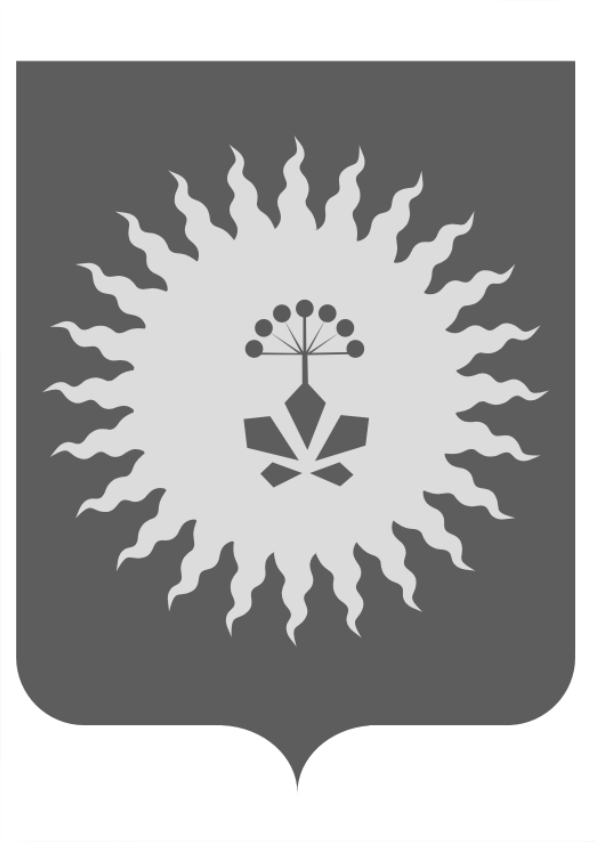 АДМИНИСТРАЦИЯ                                            АНУЧИНСКОГО МУНИЦИПАЛЬНОГО РАЙОНАП О С Т А Н О В Л Е Н И Е«Деловой  вестник» от 29.05.2013г.№ 9(87)Об утверждении порядка размещения сведений о доходах, об имуществе и обязательствах имущественного характера лиц, замещающих должности муниципальной службы в администрации Анучинского муниципального района, и членов их семей в сети Интернет на официальном сайте Анучинского муниципального района и предоставления этих сведений средствам массовой                                 информации для опубликования.В соответствии с Федеральным Законом от 25.12.2008 N 273-ФЗ "О противодействии коррупции", администрация Анучинского муниципального района ПОСТАНОВЛЯЕТ:1. Утвердить прилагаемый Порядок размещения сведений о доходах, об имуществе и обязательствах имущественного характера лиц, замещающих должности муниципальной службы в администрации Анучинского муниципального района, и членов их семей в сети Интернет на официальном сайте Анучинского муниципального района и предоставления этих сведений средствам массовой информации для опубликования.2. Общему отделу (Дядюк) администрации Анучинского муниципального района опубликовать данное   постановление в средствах  массовой информации, разместить данное постановление на официальном сайте администрации Анучинского муниципального района3. Контроль за выполнением настоящего постановления возложить на заместителя  главы администрации  района  А.Я. ЯнчукаГлава Анучинскогомуниципального  района                                                     В.И. Морозов	Утверждён 	                                                             Постановлением  администрации                                                                                                                                                                                                                          Анучинского муниципального                                                                района                                                                  от 01.04.2013г.№ 150-па                                            Порядок размещения сведений о доходах, об имуществе и обязательствах имущественного характера лиц, замещающих должности муниципальной службы в администрации Анучинского муниципального района, и членов их семей в сети Интернет на официальном сайте Анучинского муниципального района и предоставления этих сведений    средствам        массовой                                 информации для опубликования.1. Настоящий порядок устанавливает обязанность администрации Анучинского муниципального района по размещению сведений о доходах, об имуществе и обязательствах имущественного характера лиц, замещающих должности муниципальной службы, их супругов и несовершеннолетних детей в сети Интернет на официальном сайте администрации Анучинского муниципального района (далее - официальный сайт), а также по предоставлению этих сведений средствам массовой информации для опубликования в связи с их запросами.2. На официальном сайте размещаются и средствам массовой информации предоставляются для опубликования следующие сведения о доходах, об имуществе и обязательствах имущественного характера:1) перечень объектов недвижимого имущества, принадлежащих лицу, замещающему должность муниципальной службы в администрации Анучинского муниципального района, его супруге (супругу) и несовершеннолетним детям на праве собственности или находящихся в их пользовании, с указанием вида, площади и страны расположения каждого из них;2) перечень транспортных средств, с указанием вида и марки, принадлежащих на праве собственности лицу, замещающему должность муниципальной службы в администрации Анучинского муниципального района, его супруге (супругу) и несовершеннолетним детям;3) декларированный годовой доход лица, замещающего должность муниципальной службы в администрации Анучинского муниципального района, его супруги (супруга) и несовершеннолетних детей.3. В размещаемых на официальном сайте и предоставляемых средствам массовой информации для опубликования сведениях о доходах, об имуществе и обязательствах имущественного характера запрещается указывать:1) иные сведения (кроме указанных в пункте 2 настоящего порядка) о доходах лица, замещающего должность муниципальной службы в администрации Анучинского муниципального района, его супруги (супруга) и несовершеннолетних детей, об имуществе, принадлежащем на праве собственности названным лицам, и об их обязательствах имущественного характера;2) персональные данные супруги (супруга), детей и иных членов семьи лица, замещающего должность муниципальной службы в администрации Анучинского муниципального района;3) данные, позволяющие определить местожительства, почтовый адрес, телефон и иные индивидуальные средства коммуникации лица, замещающего должность муниципальной службы в администрации Анучинского муниципального района, его супруги (супруга) и иных членов семьи;4) данные, позволяющие определить местонахождение объектов недвижимого имущества, принадлежащих лицу, замещающему должность муниципальной службы в администрации Анучинского муниципального района, его супруге (супругу), детям, иным членам семьи на праве собственности или находящихся в их пользовании;5) информацию, отнесенную к государственной тайне или являющуюся конфиденциальной.4. Сведения о доходах, об имуществе и обязательствах имущественного характера, указанные в пункте 2 настоящего порядка, размещают на официальном сайте в течении  14 рабочих дней со дня я истечения срока, установленного для подачи справок о доходах, об имуществе и обязательствах имущественного характера лицами, замещающими должности муниципальной службы в администрации Анучинского муниципального района.5. Размещение на официальном сайте сведений о доходах, об имуществе и обязательствах имущественного характера, указанных в пункте 2 настоящего порядка, представленных лицами, замещающими должности муниципальной службы в администрации Анучинского муниципального района, обеспечивается общим отделом администрации района:1) в трехдневный срок со дня поступления запроса от средства массовой информации сообщает о нем лицу, замещающему должность муниципальной службы, в отношении которого поступил запрос;2) в семидневный срок со дня поступления запроса от средства массовой информации обеспечивают предоставление ему сведений, указанных в пункте 2 настоящего порядка, в том случае, если запрашиваемые сведения отсутствуют на официальном сайте.6. Муниципальные служащие администрации Анучинского муниципального района несут в соответствии с законодательством Российской Федерации ответственность за несоблюдение настоящего порядка, а также за разглашение сведений, отнесенных к государственной  тайне или  являющихся конфиденциальными.Приложение 1к Порядкуразмещениясведений о доходах, обимуществе и обязательствахимущественного характералиц, замещающих должностимуниципальной службы вадминистрации Анучинского муниципального  районаих семей на официальномсайте администрацииАнучинского муниципальногорайона и предоставленияэтих сведений средстваммассовой информации дляопубликованияСВЕДЕНИЯО ДОХОДАХ, ОБ ИМУЩЕСТВЕ И ОБЯЗАТЕЛЬСТВАХИМУЩЕСТВЕННОГО ХАРАКТЕРА ЛИЦ, ЗАМЕЩАЮЩИХ ДОЛЖНОСТИМУНИЦИПАЛЬНОЙ СЛУЖБЫ В АДМИНИСТРАЦИИ АНУЧИНСКОГО МУНИЦИПАЛЬНОГО РАЙОНА   И ЧЛЕНОВ ИХ СЕМЕЙ01.04.2013с. Анучино№150-па N 
п/п   Фамилия, имя    
     отчество        Должность  
муниципальной
   службы      Объекты недвижимого  
       имущества         Объекты недвижимого  
       имущества         Перечень  
транспортных
  средств     Перечень  
транспортных
  средств   Декларированный
     доход      N 
п/п   Фамилия, имя    
     отчество        Должность  
муниципальной
   службы    земельные 
 участки, 
  жилые   
  дома,   
квартиры, 
  дачи,   
 гаражи,  
   иное   
недвижимое
имущество   площадь   
  и страна  
расположениявид марка  Декларированный
     доход      1          2               3          4          5       6    7           8       1. муниципального     
служащего          2. супруги (супруга)  3. несовершеннолетнего
ребенка (детей)    